Publicado en Torrelavega el 09/05/2019 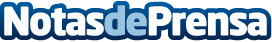 Aldro aconseja mejorar equipamientos y hábitos de consumo para reducir la factura energética Modificar ciertos hábitos y consumos ayudará a evitar derrochar luz y gas. Cambiando simplemente algunas de las pautas en el hogar se puede controlar la factura energética a la vez que se cuida el medio ambienteDatos de contacto:Aldro EnergíaNota de prensa publicada en: https://www.notasdeprensa.es/aldro-aconseja-mejorar-equipamientos-y-habitos Categorias: Nacional Inmobiliaria Interiorismo Sociedad Entretenimiento Ecología Consumo Otras Industrias http://www.notasdeprensa.es